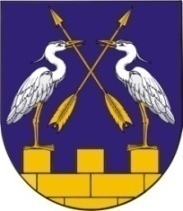 КОКШАЙСКАЯ СЕЛЬСКАЯ       МАРИЙ ЭЛ РЕСПУБЛИКЫСЕ         АДМИНИСТРАЦИЯ  ЗВЕНИГОВО МУНИЦИПАЛ                                            ЗВЕНИГОВСКОГО       РАЙОНЫН КОКШАЙСК           МУНИЦИПАЛЬНОГО РАЙОНА ЯЛ КУНДЕМ          РЕСПУБЛИКИ МАРИЙ ЭЛ АДМИНИСТРАЦИЙЖЕ                      ПОСТАНОВЛЕНИЕ 			                           ПУНЧАЛот 26 февраля  2019 г. № 35«О смене вида разрешенного использования земельного участка  с  кадастровым номером 12:14:0105003:567» Руководствуясь п.21 ст.14 Федерального закона от 06.10.2003 г. № 131-ФЗ «Об общих принципах организации местного самоуправления в Российской Федерации», статьи 32 Устава администрации Кокшайской сельской администрации, решения Собрания депутатов МО «Кокшайское сельское поселение» №176 от 11.03.2013г «Об утверждении Правил землепользования и застройки МО «Кокшайское сельское поселение» Звениговского муниципального района Республики Марий Эл», и в целях приведения вида разрешенного использования  земельного участка в соответствии с Правилами землепользования, Кокшайская сельская администрация,ПОСТАНОВЛЯЕТ:1.Отменить постановление Кокшайской сельской администрации №193 от 11.12.2019г.2. Изменить вид разрешенного использования земельного участка с кадастровым номером 12:14:0105003:567, площадью 36кв.м, расположенного по адресу: РМЭ, Звениговский район,   с «индивидуальные жилые дома с приусадебными земельными участками с возможностью содержания домашнего скота и птицы, согласно установленным ограничениям», на вид разрешенного использования «Здания санаторно-курортных и оздоровительных учреждений, отдыха и туризма, строительство, реконструкция, эксплуатация линий электропередачи, линий связи, дорог, трубопроводов, и других линейных объектов, и распределительных пунктов».3.Специалисту администрации МО «Кокшайское сельское поселение» Исаевой Т.В., обеспечить внесение соответствующих изменений в управлении Федерального агентства кадастра объектов недвижимости и Управлении Федеральной службы государственной регистрации, кадастра и картографии по РМЭ.4. Постановление вступает в силу после его официального обнародования.Глава сельской администрации 				Николаев П.Н.